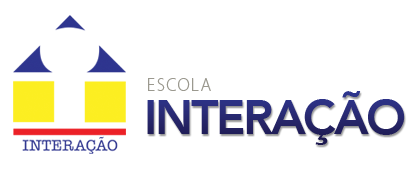 ROTEIRO DE ESTUDO - P1 – PRIMEIRO TRIMESTRE – 20155ºs ANOS A e BProfessoras: Lídia e MarisaLíngua Portuguesa – 19/03Produção – 20/03Ler o conto etiológico da página 16 e 17 – entendimento de textoLivro páginas 19 a 21 e 24 e 25 – Estudar a função dos adjetivos em um texto;Livro páginas 22 e 23 – Observar as características de um conto etiológico – saber explicar o que é um conto etiológicoLivro páginas 27 a 29 – Ampliar o estudo dos adjetivos para deixar o texto mais interessante;Livro páginas 30 e 31 – Ortografia – Sufixo –OSO e AL, formador de alguns adjetivos.Identificar os articuladores temporais responsáveis pela coesão do texto.Preocupar-se com a utilização da pontuação nos textos já trabalhados no livro e em sala de aula; Utilizar como apoio de estudo o caderno de Língua Portuguesa.Matemática – 24/03Comparar e ordenar números de diferentes ordens de grandeza; Livro de Matemática páginas: 10 a 15. Realizar divisões e multiplicações por 10, 100 e 1000, sem usar algoritmos; Livro páginas 16 e 17.Identificar termos da adição e subtração – Livro páginas 20 e 21  Interpretar e resolver problemas do campo aditivo e multiplicativo págs. 18 e 19;Ler e escrever medidas de comprimento em algarismos ou por extenso;Utilizar como apoio de estudo o caderno de Língua Portuguesa.